La Psicologia dei Sé e il Voice DialogueApplicazioni ClinicheDurata del corso:  6 oreIntroduzione: Il Voice Dialogue è uno strumento di conoscenza di sè, atto a portare chiarezza sui meccanismi, spesso complessi e contraddittori del mondo interiore. Scoprire questa complessità, a tratti conflittuale, offre la possibilità di sanarlo, con un conseguente senso di maggiore benessere e salute.Esso consiste nella definizione un lavoro personale, che si sviluppa con sessioni individuali o di di gruppo, di un processo continuo che porta ad un sempre più ampio sviluppo dell’Io cosciente. L’applicazione di tale metodologia dà il via ad un dialogo con sè stessi, inteso come dialogo con le proprie parti. Diventa quindi possibile riconoscere ciò che ci sta accadendo dentro, appianare conflitti, ampliare le possibilità di scelta e facilitare l’emersione di nuove risorse, soprattutto in condizioni di criticità. In occasione del corso potremo pertanto analizzarne alcune applicazioni cliniche  come spunto per verificarne l’adattabilità in contesto ospedaliero.Obiettivi: Definire gli aspetti tecnici del Voice DialogueVerificare le applicazioni cliniche nelle diverse età della vitaI limiti applicativiArgomenti specifici:Che cos’è il Voice DialogueLe ricadute nello stato di salute individuale e socialeContinuità delle tecniche Destinatari: Professionisti che operano nel campo della saluteMetodologia: lezione frontale interattivaRESPONSABILE SCIENTIFICO: Dott.ssa Dorella ScarponiDOCENTI: Dott.ssa Annarita Raffi, Medico specialista in Psichiatria Psicoterapia, Socia AIDM BolognaDott.ssa Carla Chirico - Medico specialista in  Ginecologia. Vice-Presidente AIDM BolognaDott.ssa Dorella Scarponi - Medico, specialista in Psicologia Clinica, IRCCS AOU di Bologna. Presidente AIDM BolognaDott.ssa Lucia Golfieri, Psicologa Psicoterapeuta, SS Psicologia Clinica Ospedaliera IRCCS AOU di BolognaDott.ssa Luisa Zoni, Medico specialista in Scienze dell’AlimentazioneDott.ssa Marina Bargellini, Counselor L’evento è accreditato ECM dalla SS Formazione dell’IRCCS AOU di Bologna. Codice organizzatore: Obiettivo formativo:  n. 12 “Aspetti relazionali e umanizzazione delle cure”Per il rilascio dell’attestato di partecipazione è necessario:garantire la presenza per il 100% della durata dell’eventosuperare almeno il 75% delle domande del test di apprendimento.Per informazioni sulle iscrizioni: sonia.roveri@aosp.bo.itPer informazioni sui contenuti dell’evento:  dorella.scarponi@aosp.bo.itISCRIZIONI:I professionisti interni (dipendenti AOU e altre Aziende sanitarie della RER) devono accedere al portale del dipendente (WHR) utilizzando il  browser Mozilla-Firefox  https://portale-gru.progetto-sole.it/exec    Selezionare nel menù a sinistra la cartella:- Formazione, Corsi prenotabili- Codice evento: 5811  I professionisti esterni devono accedere, utilizzando il  browser Mozilla-Firefox,  al portale:  https://portale-ext-gru.progetto-sole.it   PROGRAMMA08:30	Iscrizione  09:00	Saluti di benvenuto e Introduzione alla giornata - Dorella Scarponi09:30 	“Il voice dialogue come strumento psicoterapico” - Annarita Raffi 10:30	“Il counseling ad indirizzo Voice Dialogue in un ambulatorio di nutrizione clinica” - Luisa Zoni11:30	“Percorso di un'artista diversamente giovane. Il critico è l'esploratore” - Marina Bargellini12:30     Tavola rotonda conducono Carla Chirico e Lucia Golfieri13:30     Conclusioni - Dorella Scarponi, Carla Chirico13:45     Compilazione questionario di  apprendimento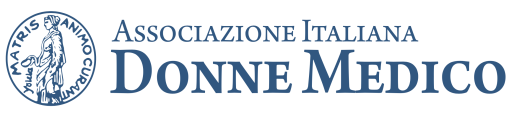 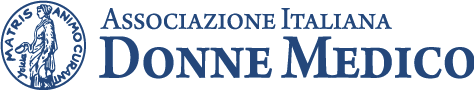 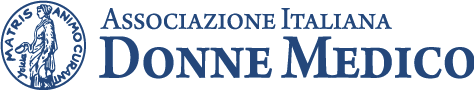 IRCCS AZIENDA OSPEDALIERO-UNIVERSITARIA DI BOLOGNA16 marzo 2024Dalle ore  8.30 alle ore 14.30Aula A, Padiglione 2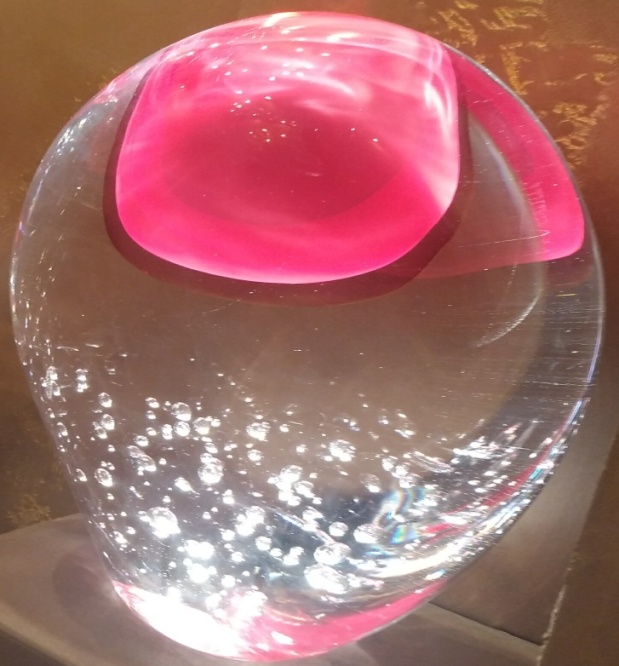 